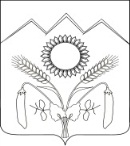 АДМИНИСТРАЦИЯ  	УНАРОКОВСКОГО СЕЛЬСКОГО ПОСЕЛЕНИЯМОСТОВСКОГО РАЙОНА	ПОСТАНОВЛЕНИЕ	от  06.02.2018г.                                                                    № 08село УнароковоОб утверждении Порядка получения муниципальными служащими администрации Унароковского сельского поселения Мостовского района разрешения представителя нанимателя (работодателя)  на участие на безвозмездной основе  в управлении некоммерческими организациями в качестве единоличного исполнительного органа или вхождение в состав их коллегиальных органов управленияВ соответствии с пунктом 3 части 1 статьи 14 Федерального закона от 2 марта 2007 года № 25-ФЗ «О муниципальной службе в Российской Федерации», руководствуясь Уставом Унароковского сельского поселения Мостовского района, п о с т а н о в л я ю:1.Утвердить Порядок получения муниципальными служащими администрации Унароковского сельского поселения Мостовского района разрешения представителя нанимателя (работодателя)  на участие на безвозмездной основе  в управлении некоммерческими организациями в качестве единоличного исполнительного органа или вхождение в состав их коллегиальных органов управления (далее - Порядок) согласно приложению. 2.Начальнику отдела по финансам, бюджету и экономике  администрации Унароковского сельского поселения   (Дроздова):1)ознакомить муниципальных служащих с утвержденным Порядком;2)обнародовать в установленном порядке настоящее постановление;3)организовать размещение настоящего постановления на официальном сайте администрации Унароковского сельского поселения Мостовского района в сети Интернет.3.Контроль за выполнением настоящего постановления оставляю за собой.4.Постановление вступает в силу со дня его официального обнародования.Глава Унароковского сельского поселения					  		        И.И.СкобелевЛИСТ СОГЛАСОВАНИЯк проекту постановления администрации Унароковского сельского поселения Мостовского района от ______________ № _______«Об утверждении Порядка получения муниципальными служащими администрации Унароковского сельского поселения Мостовского района разрешения представителя нанимателя (работодателя)  на участие на безвозмездной основе  в управлении некоммерческими организациями в качестве единоличного исполнительного органа или вхождение в состав их коллегиальных органов управления»Проект внесен:Глава  Унароковскогосельского поселенияМостовского района                                                                           И.И.Скобелев Проект составил:Заместитель главы  администрации Унароковскогосельского поселения                                                                           М.И.ПрохороваПроект согласован:Начальник отдела по финансам,Бюджету и экономикеадминистрации Унароковскогосельского поселения                                                                              О.С.ДроздоваПРИЛОЖЕНИЕУТВЕРЖДЕНпостановлением администрацииУнароковского сельского поселенияМостовского районаот ____________ № _______ПОРЯДОК
получения муниципальными служащими администрации Унароковского сельского поселения Мостовского района разрешения представителя нанимателя (работодателя)  на участие на безвозмездной основе  в управлении некоммерческими организациями в качестве единоличного исполнительного органа или вхождение в состав их коллегиальных органов управления
1.Настоящий Порядок получения муниципальными служащими администрации Унароковского сельского поселения Мостовского района (далее – муниципальный служащий) разрешения представителя нанимателя (работодателя)  на участие на безвозмездной основе  в управлении некоммерческими организациями в качестве единоличного исполнительного органа или вхождение в состав их коллегиальных органов управления (далее - Порядок) разработан в целях реализации положений Федерального закона от 2 марта 2007 года №25-ФЗ «О муниципальной службе в Российской Федерации», Закона Краснодарского края от 8 июня 2007 года №1244-КЗ «О муниципальной службе в Краснодарском крае», и определяет процедуру получения муниципальными служащими разрешения представителя нанимателя (работодателя)  на участие на безвозмездной основе  в управлении некоммерческими организациями в качестве единоличного исполнительного органа или вхождение в состав их коллегиальных органов управления (далее - разрешение).2.Для участия на безвозмездной основе в управлении общественной организацией (кроме политической партии), жилищным, жилищно-строительным, гаражным кооперативом, садоводческим, огородническим, дачным потребительским кооперативом, товариществом собственников недвижимости (далее - некоммерческая организация) в качестве единоличного исполнительного органа или вхождения в состав их коллегиальных органов управления, кроме случаев, предусмотренных федеральными законами, и случаев, если участие в управлении организацией осуществляется в соответствии с законодательством Российской Федерации от имени администрации, муниципальный служащий обязан получить разрешение представителя нанимателя (работодателя) в соответствии с настоящим Порядком.3.Муниципальный служащий обязан обратиться к представителю нанимателя (работодателю) с заявлением о разрешении на участие в управлении некоммерческими организациями на безвозмездной основе в качестве единоличного исполнительного органа или вхождение в состав их коллегиальных органов управления (далее - заявление). Заявление представляется муниципальным служащим по форме согласно приложению №1 к настоящему Порядку.4.Заявление представляется муниципальным служащим в общий отдел администрации Унароковского сельского поселения Мостовского района.5.В случае если муниципальный служащий не имеет возможности передать заявление лично, оно может быть направлено в адрес представителя нанимателя (работодателя) заказным письмом с уведомлением и описью вложения.6.Заявление подлежит регистрации общим отделом администрации Унароковского сельского поселения Мостовского района в журнале учёта заявлений о разрешении на участие в управлении некоммерческими организациями на безвозмездной основе в качестве единоличного исполнительного органа или вхождение в состав их коллегиальных органов управления, оформляемом по форме согласно приложению №2 к настоящему Порядку, в день представления заявления. К заявлению муниципальным служащим приобщаются копии учредительных документов некоммерческой организации.7.В течение пяти рабочих дней со дня регистрации заявление рассматривается общим отделом администрации Унароковского сельского поселения Мостовского района, который осуществляет подготовку мотивированного заключения по результатам рассмотрения заявления, руководствуясь Федеральным законом от 25 декабря 2008 года №273-ФЗ «О противодействии коррупции» и другими нормативными правовыми актами Российской Федерации. Муниципальный служащий вправе представлять письменные пояснения по вопросу его участия в управлении некоммерческой организацией на безвозмездной основе в качестве единоличного исполнительного органа или вхождения в состав её коллегиальных органов управления.8.Подготовленное заключение и заявление направляются представителю нанимателя (работодателю) для принятия одного из следующих решений:1)разрешить участие в управлении некоммерческой организацией на безвозмездной основе в качестве единоличного исполнительного органа или вхождение в состав её коллегиальных органов управления;2)отказать в выдаче разрешения на участие в управлении некоммерческой организацией на безвозмездной основе в качестве единоличного исполнительного органа или вхождение в состав её коллегиальных органов управления.Решение представителя нанимателя (работодателя) принимается в течение пятнадцати рабочих дней со дня регистрации заявления путём наложения на заявлении резолюции «разрешить» или «отказать».9.Копия заявления с резолюцией представителя нанимателя (работодателя) выдаётся муниципальному служащему на руки в течение трёх рабочих дней со дня принятия решения представителем нанимателя (работодателем).10.Заявление, зарегистрированное в установленном порядке, с резолюцией представителя нанимателя (работодателя), с подписью муниципального служащего о получении копии заявления и заключение по результатам рассмотрения заявления подлежат хранению в общий отдел администрации Унароковского сельского поселения Мостовского района в установленном порядке.Заместитель главы                                                                      М.И.ПрохороваПРИЛОЖЕНИЕ №1к Порядку получения муниципальными служащими администрации Унароковского сельского поселения Мостовского района разрешения представителя нанимателя (работодателя)  на участие на безвозмездной основе  в управлении некоммерческими организациями в качестве единоличного исполнительного органа или вхождение в состав их коллегиальных органов управления_____________________________(наименование должности)_____________________________(инициалы, фамилия)_____________________________(должность)____________________________________________________________________________________________________________________(инициалы, фамилия)Заявлениео получении муниципальными служащими администрации Унароковского сельского поселения Мостовского района разрешения представителя нанимателя (работодателя)  на участие на безвозмездной основе  в управлении некоммерческими организациями в качестве единоличного исполнительного органа или вхождение в состав их коллегиальных органов управленияЯ, _____________________________________________________________,        (Ф.И.О., должность муниципального служащего с указанием                      структурного подразделения)______________________________________________________________________________________________________________________________________________________________________________________________________,прошу разрешить мне участвовать в управлении некоммерческойорганизацией__________________________________________________________________    (наименование, адрес, ИНН, сфера деятельности некоммерческой                             организации)____________________________________________________________________________________________________________________________________       (характер участия муниципального служащего в управлении        некоммерческой организацией (единолично или в составе                          исполнительного органа)____________________________________________________________________________________________________________________________________Приложение: учредительные документы некоммерческой организации__________            ______________           _____________________  (дата)                         (подпись)                     (расшифровка подписи)Заявление зарегистрировано в журнале регистрации____________________ за ______________________     (дата)                                               (номер)_____________________________________________     (Ф.И.О. ответственного лица)Заместитель главы                                                                      М.И.ПрохороваПРИЛОЖЕНИЕ №2к Порядку получения муниципальными служащими администрации Унароковского сельского поселения Мостовского района разрешения представителя нанимателя (работодателя)  на участие на безвозмездной основе  в управлении некоммерческими организациями в качестве единоличного исполнительного органа или вхождение в состав их коллегиальных органов управленияЖурналучёта заявлений о разрешении на участие в управлении некоммерческими организациями на безвозмездной основе в качестве единоличного исполнительного органа или вхождение в состав их коллегиальных органов управленияЗаместитель главы                                                                      М.И.Прохорова№
п/пНомер и дата заявленияСведения о муниципальном служащем, направившем заявлениеСведения о муниципальном служащем, направившем заявлениеСведения о муниципальном служащем, направившем заявлениеКраткое содержан-ие заявленияФ.И.О. лица, принявше-го заявлениеРезультат рассмотрения заявления представителем нанимателя (работодателем)№
п/пНомер и дата заявленияФ.И.О.должнос-тьконтактный номер телефонаКраткое содержан-ие заявленияФ.И.О. лица, принявше-го заявлениеРезультат рассмотрения заявления представителем нанимателя (работодателем)